السؤال الأول :		  اختاري الاجابة الصحيحة للعبارات الآتية :ثم ظللي الإجابة الصحيحة في ورقة التصحيح الآليالسؤال الثاني : اختاري الإجابة صحيحة أو خاطئة:ثم ظلل في ورقة التصحيح الآلي (ص) إذا كانت العبارة صحيحة و (خ) إذا كانت العبارة خاطئة.السؤال الثالث : 43- اذكري أنواع الغيوم...............................................................................................................................................................................................................................................................................................................................................................................................................................44- مااسم الجهاز الذي يُبيّن اتجاه الرياح ؟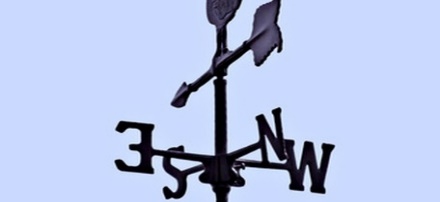 ............................................................................................ ............................................................................................45- اذكري العوامل المؤثرة في المُناخ. ...........................................................................................................................................................................................................................................................................................................................................................................................................................تم بحمد الله تمنياتي لكن بالتوفيق والنجاح معلمة المادة: سلمى البيتي 1أي الموارد التالية يعد مورداً متجدداً للطاقة ؟أي الموارد التالية يعد مورداً متجدداً للطاقة ؟أي الموارد التالية يعد مورداً متجدداً للطاقة ؟أي الموارد التالية يعد مورداً متجدداً للطاقة ؟أي الموارد التالية يعد مورداً متجدداً للطاقة ؟أي الموارد التالية يعد مورداً متجدداً للطاقة ؟أي الموارد التالية يعد مورداً متجدداً للطاقة ؟أالنفط بالطاقة الشمسية جالوقود الأحفوري  دالفحم الحجري 2أي مما يلي من مصادر المياه المالحة ؟أي مما يلي من مصادر المياه المالحة ؟أي مما يلي من مصادر المياه المالحة ؟أي مما يلي من مصادر المياه المالحة ؟أي مما يلي من مصادر المياه المالحة ؟أي مما يلي من مصادر المياه المالحة ؟أي مما يلي من مصادر المياه المالحة ؟أالثلوج بالبحار والمحيطات جالمياه الجوفية دالأنهار 3عند حدوث البركان، ماذا تسمى الصهارة عندما تصل إلى سطح الأرض؟عند حدوث البركان، ماذا تسمى الصهارة عندما تصل إلى سطح الأرض؟عند حدوث البركان، ماذا تسمى الصهارة عندما تصل إلى سطح الأرض؟عند حدوث البركان، ماذا تسمى الصهارة عندما تصل إلى سطح الأرض؟عند حدوث البركان، ماذا تسمى الصهارة عندما تصل إلى سطح الأرض؟عند حدوث البركان، ماذا تسمى الصهارة عندما تصل إلى سطح الأرض؟عند حدوث البركان، ماذا تسمى الصهارة عندما تصل إلى سطح الأرض؟أاللابة بالحرَّة جفوهة البركان  دالمخروط4ماهي الطبقة التي تمنع وصول الأشعة فوق البنفسجية إلى سطح الأرض ؟ماهي الطبقة التي تمنع وصول الأشعة فوق البنفسجية إلى سطح الأرض ؟ماهي الطبقة التي تمنع وصول الأشعة فوق البنفسجية إلى سطح الأرض ؟ماهي الطبقة التي تمنع وصول الأشعة فوق البنفسجية إلى سطح الأرض ؟ماهي الطبقة التي تمنع وصول الأشعة فوق البنفسجية إلى سطح الأرض ؟ماهي الطبقة التي تمنع وصول الأشعة فوق البنفسجية إلى سطح الأرض ؟ماهي الطبقة التي تمنع وصول الأشعة فوق البنفسجية إلى سطح الأرض ؟أطبقة الأوزون بالأكسجين   جالنيتروجين  دبخار الماء5معظم الماء العذب متواجد على صورةمعظم الماء العذب متواجد على صورةمعظم الماء العذب متواجد على صورةمعظم الماء العذب متواجد على صورةمعظم الماء العذب متواجد على صورةمعظم الماء العذب متواجد على صورةمعظم الماء العذب متواجد على صورةأبحار  بمحيطات  ججليد وثلوج  دأنهار6ماذا تسمى أعمق مناطق قاع المحيط، التي تتميز بطولها الكبير وعرضها الضيق؟ماذا تسمى أعمق مناطق قاع المحيط، التي تتميز بطولها الكبير وعرضها الضيق؟ماذا تسمى أعمق مناطق قاع المحيط، التي تتميز بطولها الكبير وعرضها الضيق؟ماذا تسمى أعمق مناطق قاع المحيط، التي تتميز بطولها الكبير وعرضها الضيق؟ماذا تسمى أعمق مناطق قاع المحيط، التي تتميز بطولها الكبير وعرضها الضيق؟ماذا تسمى أعمق مناطق قاع المحيط، التي تتميز بطولها الكبير وعرضها الضيق؟ماذا تسمى أعمق مناطق قاع المحيط، التي تتميز بطولها الكبير وعرضها الضيق؟أسهول قاعية منبسطة بالجبال جالتلال دالأخاديد البحرية  7متوسط الطقس في مكان ما يسمى بـ...................:متوسط الطقس في مكان ما يسمى بـ...................:متوسط الطقس في مكان ما يسمى بـ...................:متوسط الطقس في مكان ما يسمى بـ...................:متوسط الطقس في مكان ما يسمى بـ...................:متوسط الطقس في مكان ما يسمى بـ...................:متوسط الطقس في مكان ما يسمى بـ...................:أالمناخ بالضغط الجوي جظل المطر  دالعاصفة الرعدية 8كم يغطي الماء من سطح الأرض؟كم يغطي الماء من سطح الأرض؟كم يغطي الماء من سطح الأرض؟كم يغطي الماء من سطح الأرض؟كم يغطي الماء من سطح الأرض؟كم يغطي الماء من سطح الأرض؟كم يغطي الماء من سطح الأرض؟أ70%ب10% ج20%د100% 9يسمى اهتزاز قشرة الأرض بـ..................:يسمى اهتزاز قشرة الأرض بـ..................:يسمى اهتزاز قشرة الأرض بـ..................:يسمى اهتزاز قشرة الأرض بـ..................:يسمى اهتزاز قشرة الأرض بـ..................:يسمى اهتزاز قشرة الأرض بـ..................:يسمى اهتزاز قشرة الأرض بـ..................:أالزلزال بالترسيب  جالتجوية  دالتعرية  10أي أنواع الغيوم هي الأكثر ارتفاعاً عن سطح الأرض وتتشكل غالباً من بلورات متجمدة ؟أي أنواع الغيوم هي الأكثر ارتفاعاً عن سطح الأرض وتتشكل غالباً من بلورات متجمدة ؟أي أنواع الغيوم هي الأكثر ارتفاعاً عن سطح الأرض وتتشكل غالباً من بلورات متجمدة ؟أي أنواع الغيوم هي الأكثر ارتفاعاً عن سطح الأرض وتتشكل غالباً من بلورات متجمدة ؟أي أنواع الغيوم هي الأكثر ارتفاعاً عن سطح الأرض وتتشكل غالباً من بلورات متجمدة ؟أي أنواع الغيوم هي الأكثر ارتفاعاً عن سطح الأرض وتتشكل غالباً من بلورات متجمدة ؟أي أنواع الغيوم هي الأكثر ارتفاعاً عن سطح الأرض وتتشكل غالباً من بلورات متجمدة ؟أالغيوم الريشية بالغيوم الركامية جالغيوم الطبقية   دالضباب 11مااسم العاصفة التي تحدث في العادة عندما تهب الرياح فوق المناطق التي لايغطيها غطاء نباتي، فتحمل معها الغبار والرمال المفككة؟مااسم العاصفة التي تحدث في العادة عندما تهب الرياح فوق المناطق التي لايغطيها غطاء نباتي، فتحمل معها الغبار والرمال المفككة؟مااسم العاصفة التي تحدث في العادة عندما تهب الرياح فوق المناطق التي لايغطيها غطاء نباتي، فتحمل معها الغبار والرمال المفككة؟مااسم العاصفة التي تحدث في العادة عندما تهب الرياح فوق المناطق التي لايغطيها غطاء نباتي، فتحمل معها الغبار والرمال المفككة؟مااسم العاصفة التي تحدث في العادة عندما تهب الرياح فوق المناطق التي لايغطيها غطاء نباتي، فتحمل معها الغبار والرمال المفككة؟مااسم العاصفة التي تحدث في العادة عندما تهب الرياح فوق المناطق التي لايغطيها غطاء نباتي، فتحمل معها الغبار والرمال المفككة؟مااسم العاصفة التي تحدث في العادة عندما تهب الرياح فوق المناطق التي لايغطيها غطاء نباتي، فتحمل معها الغبار والرمال المفككة؟أالعاصفة الرعدية بالعاصفة الرملية جالعاصفة الثلجية  دالعاصفة المدارية   12تسمى المعالم الطبيعية لسطح الأرض بـ................:تسمى المعالم الطبيعية لسطح الأرض بـ................:تسمى المعالم الطبيعية لسطح الأرض بـ................:تسمى المعالم الطبيعية لسطح الأرض بـ................:تسمى المعالم الطبيعية لسطح الأرض بـ................:تسمى المعالم الطبيعية لسطح الأرض بـ................:تسمى المعالم الطبيعية لسطح الأرض بـ................:أالتضاريس   بالستار جاللب الخارجي   داللب الداخلي   13ماالذي يسبب حدوث التسونامي في المحيطات ؟ماالذي يسبب حدوث التسونامي في المحيطات ؟ماالذي يسبب حدوث التسونامي في المحيطات ؟ماالذي يسبب حدوث التسونامي في المحيطات ؟ماالذي يسبب حدوث التسونامي في المحيطات ؟ماالذي يسبب حدوث التسونامي في المحيطات ؟ماالذي يسبب حدوث التسونامي في المحيطات ؟أالبراكين بالأمطار الحمضية جالزلازل في المحيطات دالأمطار 14نقيس الضغط الجوي بااستعمال...............:نقيس الضغط الجوي بااستعمال...............:نقيس الضغط الجوي بااستعمال...............:نقيس الضغط الجوي بااستعمال...............:نقيس الضغط الجوي بااستعمال...............:نقيس الضغط الجوي بااستعمال...............:نقيس الضغط الجوي بااستعمال...............:أمقياس المطر بدوارة الرياح  جالبارومتر دمقياس درجة الحرارة15ماذا يكوّن حفظ بقايا المخلوقات الحية وآثارها في الصخور الرسوبية ؟ماذا يكوّن حفظ بقايا المخلوقات الحية وآثارها في الصخور الرسوبية ؟ماذا يكوّن حفظ بقايا المخلوقات الحية وآثارها في الصخور الرسوبية ؟ماذا يكوّن حفظ بقايا المخلوقات الحية وآثارها في الصخور الرسوبية ؟ماذا يكوّن حفظ بقايا المخلوقات الحية وآثارها في الصخور الرسوبية ؟ماذا يكوّن حفظ بقايا المخلوقات الحية وآثارها في الصخور الرسوبية ؟ماذا يكوّن حفظ بقايا المخلوقات الحية وآثارها في الصخور الرسوبية ؟أالأحفورة   بالمياه المالحة جالمياه العذبة  دالتربة   16كمية بخار الماء في الغلاف الجوي تسمى بـ...................كمية بخار الماء في الغلاف الجوي تسمى بـ...................كمية بخار الماء في الغلاف الجوي تسمى بـ...................كمية بخار الماء في الغلاف الجوي تسمى بـ...................كمية بخار الماء في الغلاف الجوي تسمى بـ...................كمية بخار الماء في الغلاف الجوي تسمى بـ...................كمية بخار الماء في الغلاف الجوي تسمى بـ...................أالرطوبة بالضغط جدرجة الحرارة دالكتلة الهوائية 17تقع معظم المملكة العربية السعودية – حسب مقياس درجة الحرارة العالمي - في نطاق المناخ .............تقع معظم المملكة العربية السعودية – حسب مقياس درجة الحرارة العالمي - في نطاق المناخ .............تقع معظم المملكة العربية السعودية – حسب مقياس درجة الحرارة العالمي - في نطاق المناخ .............تقع معظم المملكة العربية السعودية – حسب مقياس درجة الحرارة العالمي - في نطاق المناخ .............تقع معظم المملكة العربية السعودية – حسب مقياس درجة الحرارة العالمي - في نطاق المناخ .............تقع معظم المملكة العربية السعودية – حسب مقياس درجة الحرارة العالمي - في نطاق المناخ .............تقع معظم المملكة العربية السعودية – حسب مقياس درجة الحرارة العالمي - في نطاق المناخ .............أالمداري بالقطبي الشماليجالقطبي الجنوبي  دالغابات المطيرة 18تسمى العاصفة المطيرة التي تتميز بحدوث البرق والرعد فيها.................تسمى العاصفة المطيرة التي تتميز بحدوث البرق والرعد فيها.................تسمى العاصفة المطيرة التي تتميز بحدوث البرق والرعد فيها.................تسمى العاصفة المطيرة التي تتميز بحدوث البرق والرعد فيها.................تسمى العاصفة المطيرة التي تتميز بحدوث البرق والرعد فيها.................تسمى العاصفة المطيرة التي تتميز بحدوث البرق والرعد فيها.................تسمى العاصفة المطيرة التي تتميز بحدوث البرق والرعد فيها.................أالعاصفة الرعدية بالعاصفة الثلجية جالعاصفة الرملية دالأمواج العاتية 19تسمى العملية التي تسبب تفتت الصخور بـ................... . تسمى العملية التي تسبب تفتت الصخور بـ................... . تسمى العملية التي تسبب تفتت الصخور بـ................... . تسمى العملية التي تسبب تفتت الصخور بـ................... . تسمى العملية التي تسبب تفتت الصخور بـ................... . تسمى العملية التي تسبب تفتت الصخور بـ................... . تسمى العملية التي تسبب تفتت الصخور بـ................... . أالتجوية بالترسيب جالتعرية دالتسونامي 20أي نوع من أنواع الطاقة المتجددة الذي نستعمله بتثبيت أعمدة طويلة يركب عليها مراوح تحوّل الطاقة إلى طاقة كهربائية؟أي نوع من أنواع الطاقة المتجددة الذي نستعمله بتثبيت أعمدة طويلة يركب عليها مراوح تحوّل الطاقة إلى طاقة كهربائية؟أي نوع من أنواع الطاقة المتجددة الذي نستعمله بتثبيت أعمدة طويلة يركب عليها مراوح تحوّل الطاقة إلى طاقة كهربائية؟أي نوع من أنواع الطاقة المتجددة الذي نستعمله بتثبيت أعمدة طويلة يركب عليها مراوح تحوّل الطاقة إلى طاقة كهربائية؟أي نوع من أنواع الطاقة المتجددة الذي نستعمله بتثبيت أعمدة طويلة يركب عليها مراوح تحوّل الطاقة إلى طاقة كهربائية؟أي نوع من أنواع الطاقة المتجددة الذي نستعمله بتثبيت أعمدة طويلة يركب عليها مراوح تحوّل الطاقة إلى طاقة كهربائية؟أي نوع من أنواع الطاقة المتجددة الذي نستعمله بتثبيت أعمدة طويلة يركب عليها مراوح تحوّل الطاقة إلى طاقة كهربائية؟أطاقة الرياحبطاقة المياه جطاقة الشمس دالوقود الأحفوري 21ماذا نسمي المنطقة المنخفضة التي تمتد بين جبلين أو بين تلين ؟ماذا نسمي المنطقة المنخفضة التي تمتد بين جبلين أو بين تلين ؟ماذا نسمي المنطقة المنخفضة التي تمتد بين جبلين أو بين تلين ؟ماذا نسمي المنطقة المنخفضة التي تمتد بين جبلين أو بين تلين ؟ماذا نسمي المنطقة المنخفضة التي تمتد بين جبلين أو بين تلين ؟ماذا نسمي المنطقة المنخفضة التي تمتد بين جبلين أو بين تلين ؟ماذا نسمي المنطقة المنخفضة التي تمتد بين جبلين أو بين تلين ؟أالصحراءبالوادي جالبحر أو المحيط دالشاطئ22فتحة في القشرة الأرضية تخرج منها الصهارة والغازات والرماد البركاني إلى سطح الأرض تسمى بـ...........فتحة في القشرة الأرضية تخرج منها الصهارة والغازات والرماد البركاني إلى سطح الأرض تسمى بـ...........فتحة في القشرة الأرضية تخرج منها الصهارة والغازات والرماد البركاني إلى سطح الأرض تسمى بـ...........فتحة في القشرة الأرضية تخرج منها الصهارة والغازات والرماد البركاني إلى سطح الأرض تسمى بـ...........فتحة في القشرة الأرضية تخرج منها الصهارة والغازات والرماد البركاني إلى سطح الأرض تسمى بـ...........فتحة في القشرة الأرضية تخرج منها الصهارة والغازات والرماد البركاني إلى سطح الأرض تسمى بـ...........فتحة في القشرة الأرضية تخرج منها الصهارة والغازات والرماد البركاني إلى سطح الأرض تسمى بـ...........أالبراكين بالزلازل جالتعرية دالترسيب 23ماهي الغيوم التي تتشكل بالقرب من سطح الأرض إذا كانت درجة الحرارة بالقرب من سطح الأرض منخفضة ؟ماهي الغيوم التي تتشكل بالقرب من سطح الأرض إذا كانت درجة الحرارة بالقرب من سطح الأرض منخفضة ؟ماهي الغيوم التي تتشكل بالقرب من سطح الأرض إذا كانت درجة الحرارة بالقرب من سطح الأرض منخفضة ؟ماهي الغيوم التي تتشكل بالقرب من سطح الأرض إذا كانت درجة الحرارة بالقرب من سطح الأرض منخفضة ؟ماهي الغيوم التي تتشكل بالقرب من سطح الأرض إذا كانت درجة الحرارة بالقرب من سطح الأرض منخفضة ؟ماهي الغيوم التي تتشكل بالقرب من سطح الأرض إذا كانت درجة الحرارة بالقرب من سطح الأرض منخفضة ؟ماهي الغيوم التي تتشكل بالقرب من سطح الأرض إذا كانت درجة الحرارة بالقرب من سطح الأرض منخفضة ؟أالضباب بالريشية جالمطر دالثلج 24ماالذي يجعل الكثبان الرملية تنتقل من مكانٍ إلى آخر ؟ماالذي يجعل الكثبان الرملية تنتقل من مكانٍ إلى آخر ؟ماالذي يجعل الكثبان الرملية تنتقل من مكانٍ إلى آخر ؟ماالذي يجعل الكثبان الرملية تنتقل من مكانٍ إلى آخر ؟ماالذي يجعل الكثبان الرملية تنتقل من مكانٍ إلى آخر ؟ماالذي يجعل الكثبان الرملية تنتقل من مكانٍ إلى آخر ؟ماالذي يجعل الكثبان الرملية تنتقل من مكانٍ إلى آخر ؟أالرياح بالماء جالجاذبية  دالأمطار الحمضية 25تسمى الطاقة الشمسية التي تصل إلى كوكبٍ ما بـ...................:تسمى الطاقة الشمسية التي تصل إلى كوكبٍ ما بـ...................:تسمى الطاقة الشمسية التي تصل إلى كوكبٍ ما بـ...................:تسمى الطاقة الشمسية التي تصل إلى كوكبٍ ما بـ...................:تسمى الطاقة الشمسية التي تصل إلى كوكبٍ ما بـ...................:تسمى الطاقة الشمسية التي تصل إلى كوكبٍ ما بـ...................:تسمى الطاقة الشمسية التي تصل إلى كوكبٍ ما بـ...................:أالإشعاع الشمسي   بالهطول   جالرطوبة  دالضباب  26ماعدد طبقات الغلاف الجوي؟ماعدد طبقات الغلاف الجوي؟ماعدد طبقات الغلاف الجوي؟ماعدد طبقات الغلاف الجوي؟ماعدد طبقات الغلاف الجوي؟ماعدد طبقات الغلاف الجوي؟ماعدد طبقات الغلاف الجوي؟أ15 طبقة ب2 طبقتان ج5 طبقاتد20 طبقة 27نقيس قوة الزلزال بـ...............نقيس قوة الزلزال بـ...............نقيس قوة الزلزال بـ...............نقيس قوة الزلزال بـ...............نقيس قوة الزلزال بـ...............نقيس قوة الزلزال بـ...............نقيس قوة الزلزال بـ...............أمقياس ريختر بالميزان ذو الكفتين جالمتردكيس الرياح28تسمى المنطقة الواسعة من الهواء تمتاز بدرجة حرارة ورطوبة متشابهة في كل أجزاءها بـ................تسمى المنطقة الواسعة من الهواء تمتاز بدرجة حرارة ورطوبة متشابهة في كل أجزاءها بـ................تسمى المنطقة الواسعة من الهواء تمتاز بدرجة حرارة ورطوبة متشابهة في كل أجزاءها بـ................تسمى المنطقة الواسعة من الهواء تمتاز بدرجة حرارة ورطوبة متشابهة في كل أجزاءها بـ................تسمى المنطقة الواسعة من الهواء تمتاز بدرجة حرارة ورطوبة متشابهة في كل أجزاءها بـ................تسمى المنطقة الواسعة من الهواء تمتاز بدرجة حرارة ورطوبة متشابهة في كل أجزاءها بـ................تسمى المنطقة الواسعة من الهواء تمتاز بدرجة حرارة ورطوبة متشابهة في كل أجزاءها بـ................أالكتلة الهوائية  بالضغط الجوي  جالجبهة الهوائية  دالظل  29ماهي الأمواج العاتية ؟ماهي الأمواج العاتية ؟ماهي الأمواج العاتية ؟ماهي الأمواج العاتية ؟ماهي الأمواج العاتية ؟ماهي الأمواج العاتية ؟ماهي الأمواج العاتية ؟أالرياح  بارتفاع الماء في المحيط جمنطقة واسعة من الهواء البارد دعاصفة مصحوبة بثلوج30أي المتغيرات الآتية ليست من المتغيرات التي تؤثر في مناخ منطقة ما ؟أي المتغيرات الآتية ليست من المتغيرات التي تؤثر في مناخ منطقة ما ؟أي المتغيرات الآتية ليست من المتغيرات التي تؤثر في مناخ منطقة ما ؟أي المتغيرات الآتية ليست من المتغيرات التي تؤثر في مناخ منطقة ما ؟أي المتغيرات الآتية ليست من المتغيرات التي تؤثر في مناخ منطقة ما ؟أي المتغيرات الآتية ليست من المتغيرات التي تؤثر في مناخ منطقة ما ؟أي المتغيرات الآتية ليست من المتغيرات التي تؤثر في مناخ منطقة ما ؟أالارتفاع بالسلاسل الجبلية  جالتيارات المائية  دالمنطقة المعتدلة   31أي ممايلي ليس شكلاً من أشكال الهطول الصلب؟أي ممايلي ليس شكلاً من أشكال الهطول الصلب؟أي ممايلي ليس شكلاً من أشكال الهطول الصلب؟أي ممايلي ليس شكلاً من أشكال الهطول الصلب؟أي ممايلي ليس شكلاً من أشكال الهطول الصلب؟أي ممايلي ليس شكلاً من أشكال الهطول الصلب؟أي ممايلي ليس شكلاً من أشكال الهطول الصلب؟أالبرَد بالمطر   جالمطر المتجمد  دالثلج  32تلتقي الكتل الهوائية في منطقة تسمى بـ.................:تلتقي الكتل الهوائية في منطقة تسمى بـ.................:تلتقي الكتل الهوائية في منطقة تسمى بـ.................:تلتقي الكتل الهوائية في منطقة تسمى بـ.................:تلتقي الكتل الهوائية في منطقة تسمى بـ.................:تلتقي الكتل الهوائية في منطقة تسمى بـ.................:تلتقي الكتل الهوائية في منطقة تسمى بـ.................:أالجبهات الهوائية  بالغلاف الجوي  جالهطول   دالإعصار  مالعبارةأالعبارة صحيحة (ص) العبارة خاطئة(خ)33يمكن استخدام مياه البحار والمحيطات للزراعة والشرب34الغلاف المائي هو الغلاف الذي يحوي جميع الغازات على سطح الأرض35التعرية هي نقل التربة وفتات الصخور من مكان إلى آخر على سطح الأرض36من مصادر تلوث الهواء المصانع ووسائل النقل البرية والبحرية والجوية37الصهارة هي صخر منصهر38يسمى الجزء الذي يعيش فيه جميع المخلوقات الحية بالغلاف الحيوي 39الوقود الأحفوري من الموارد المتجددة 40البرق هو صوت التمدد الفجائي العنيف الذي يحدث في الهواء 41من العوامل المؤثرة في المناخ البُعد عن المسطحات المائية 42تُقاس كمية الهطول بمقياس المطر 